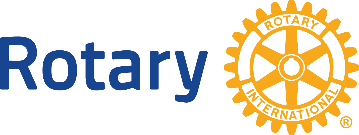 Candidate For District 7780 Governor (2026-27) - Brief BiographyName:Current Rotary Club:Years of Membership in Current Club:Any prior Rotary club memberships (and years):Year(s) Served as Club President and Club(s):Please provide a brief biography of your Rotary service:Please provide a brief personal biography:Please tell us why you would like to serve as Governor:Do you understand that Rotary strictly prohibits campaigning for this position or any other Rotary position and agree to abide by those prohibitions?________________________________Please sign and date.  While remaining brief, please feel free to supplement your answers on another page.  Also, please attach a recent photograph of yourself.This form and any attachments should be completed and emailed to macheney@comcast.net and lobosco@maine.rr.com by October 15, 2023 (though the date may be extended).  Please call Nominating Committee Chair John LoBosco at 207-838-3554 to confirm he received the completed form from you, unless he acknowledged receipt in writing to you (I.e., by return e-mail).